熊市Ｐ協発第50号令和5年9月 13日各学校ＰＴＡ会長　様熊本市ＰＴＡ協議会会　長　濱石　浩二　　　　　　　（公印省略）令和５年度 本市教育への意見・要望等について（依頼）　日頃より、熊本市ＰＴＡ協議会の活動にご理解・ご協力をいただきありがとうございます。　さて、本市教育のさらなる充実と子どもたちの健全な成長に役立たせるために、例年各校ＰＴＡからのご意見や要望等を熊本市ＰＴＡ協議会でまとめ、市教委へ提出するとともに市Ｐホームページや「かけはし」に掲載するなどしております。つきましては、今年度は下記のスケジュールで実施いたします。単位ＰＴＡや各校での解決や理解が図れないようなこと等を、会長ご自身により（学校長・執行部での協議可）オンラインまたは書面にてご回答・ご提出くださいますようお願いいたします。なお、整理の都合上、できるだけ簡潔にご記入いただければ幸いです。　　　　　　　　　　　　　　　　　　　　　　　　　　　　　　　　　　　締切　～10/13（金）記＜スケジュール＞9/ 7（木）市Ｐ常任理事会にて計画書等審議・承認9/13（水）本市教育への意見・要望等依頼文書（本文書）を、青封筒で単Ｐに送付～ 10/13（金）単Ｐ会長によりオンラインまたは書面で市Ｐ事務局へ提出　10月下旬　市Ｐ内担当者で整理11/２（木）市Ｐ常任理事会で審議市教委へ提出、市Ｐホームページや「かけはし」への掲載※　下記ＵＲＬや二次元コードを読み込んで、入力・送信願います。※　（紙の場合）それぞれの枠の幅は適宜変えられて結構です。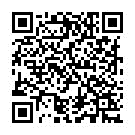 https://forms.gle/kZ3Xbws92QQFo1ki7学校番号(　　　　)　　　　　　　　　　　　学校ＰＴＡ　会長名　　　　　　　　　　 　　　　　意見・要望事項等次のカテゴリーを参考にされてください。知・徳・体に関わる市教育について、学校設備・公共施設について、総合運動部・社会体育・部活動について、子育て・健康づくりについて、体罰・いじめ・不登校について、社会教育・地域連携について、などできるだけ簡潔な記載をお願いします。複数の意見・要望がある場合は、それぞれ分けてご記入ください。※ 市Ｐ事務局 ： Fax　288-3754　／　Eﾒｰﾙ　info@kumamotocity-pta.net　　　〆切　10月13日(金)Googleﾌｫｰﾑでの回答は以下のURL等をご利用ください　https://forms.gle/kZ3Xbws92QQFo1ki7　　連絡先　熊本市PTA協議会事務局〒861-8074　熊本市北区清水本町16-10　　　熊本市健康ｾﾝﾀｰ清水分室 新館2FTel：096-288-3750　Fax：096-288-3754HP　  熊本市ＰＴＡ協議会　検索　←Eﾒｰﾙ　info@kumamotocity-pta.net